Learn & Play Christian Early Learning Center NewsletterJune 2019The end of our school year is coming very soon and do we ever have a lot going on!  Please be sure to read this newsletter carefully and note dates and times of important events coming up this month.By now you have probably met our two new staff members, Miss Caitlin and Miss Lexi.  Both are working as floating assistants, helping out in all the classes as needed.  We are happy to have them both join us.  Please be sure to introduce yourself to them and make them feel welcomed!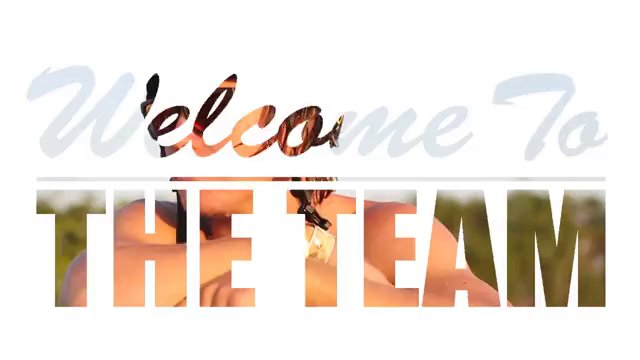 Our last music class with Ms Dorota will be on Monday, June 17th.  We have had a fun-filled year of song and movement.  We look forward to the fall when Ms Dorota will return for more music and new songs.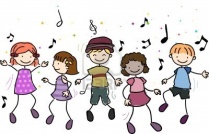 Reminder that toddlers, threes and fours MUST include an ice pack in their child’s snack and lunch box if there are any foods included that can be considered perishable. (fruits, veggies, cheese, yogurt, sandwiches, leftovers)  Unfortunately, freezing a go-gurt does not meet State requirements. Please include an ice pack! Also, please remember to send a LABELED water bottle for outside play.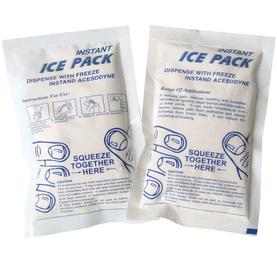  Last reminder if you have not already done so, to please go to surveymonkey.com and complete the Parent Survey that was sent to you and share any comments you may have (positive or negative).  If you did not receive the link, please send us an email with the email where you would like to receive the link and we will be happy to forward the information to you.  For those of you that have already completed the survey, thank you!  Your input is important to us! Please watch for a response to some of the most common questions or comments coming soon.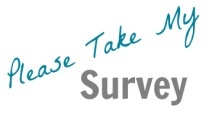 Our End of Year Celebration and Pre-K Graduation will take place on Wednesday, June 19th at 4:00pm SHARP.  All children are encouraged to participate, regardless of the day that they attend L&P.  PLEASE sign up in your child’s class so that we know how many children will be attending the performance.  If you do not usually attend on Wednesday, please have your child to their class by 3:45pm in order to get ready.  If your child will not be participating in the celebration, please be sure to pick them up by 3:45pm.  Reminder, parking is tight.  Plan extra time to be here on time.  Please check with your child’s teacher as to what color shirt they should wear. (Each class is a different color)Our annual Family Picnic will take place following the End of Year Celebration.  Please sign up for the number of people that will attend and then sign up again in the hallway for a dish that you will provide.  Learn & Play will provide the hot dogs and hamburgers and dessert.  Please also plan on bringing a blanket to sit on outside.  This event is held rain or shine.  If it rains, (and we know it won’t!) we will be sitting on blankets in Herr Hall.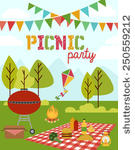 We are currently getting ready to transition children that are moving to new classes for the summer.  Children will get the opportunity to visit their new classroom and teachers for a portion of the day.  We will do another transition period at the end of August for those moving up in the fall. 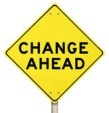  Vacation Schedules.  If you have a scheduled vacation time that your child will not be attending L&P, please let us know by noting it on a sign –up sheet that will be posted in your child’s class very soon.  This will help us to schedule the proper teacher coverage in the classroom each day.  Please also note that you are responsible for tuition if your child attends L&P or not.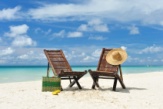   The last day of classes will be Wednesday June 19th.  L&P will be CLOSED on Thursday and Friday, June 20th and 21st in order to prepare for the summer sessions that will start on Monday, June 24th.  You are responsible for tuition for the week of June 17-21, regardless if your child attends class or not.  All tuition MUST BE CURRENT IN ORDER FOR YOUR CHILD TO ATTEND SUMMER SESSIONS ON JUNE 24TH.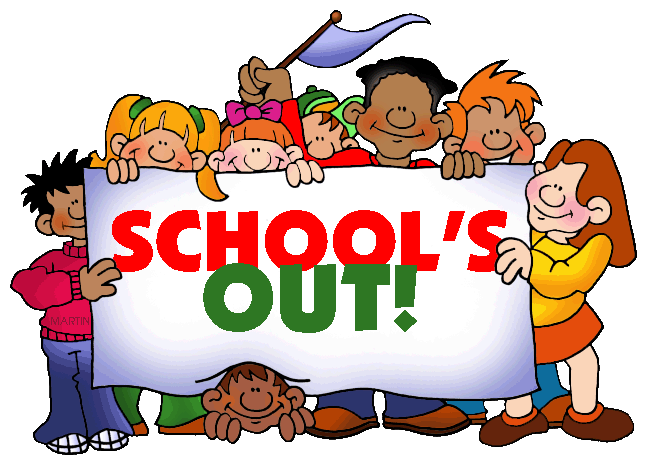 Statement for the week of June 17th will be sent to those families that are not attending for the summer session nor returning in the fall.  Your initial deposit will be credited to your outstanding balance.New Financial Agreements will be sent home in the next week or so if your hours have changed for the summer.  Please sign the form and return as soon as possible.    Summer camp for three and four year olds will begin on June 24th and continue for nine weeks of summer fun.  Limited spots are still available for children that are five years old or younger.  Families have the option of choosing one, two or all nine weeks of camp, either full day or half day.  If you know of anyone that may be interested, please have them contact the school office.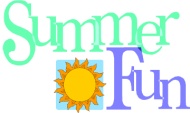 Learn & Play will be CLOSED on Friday, August 23th to prepare for our fall classes. Looking ahead to fall………….Our fall session of classes will begin on August 26th.  Most classes are already full with a waiting list in place.  A limited amount of spaces are available if you know of anyone looking for childcare.  New financial agreements, school calendars and Parent Handbooks will be coming home mid-summer.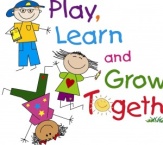  Please be mindful of the hours that you have set for your child’s attendance. We are having a problem with parents arriving late for their child’s dismissal time. Teachers are scheduled to leave when the numbers in the class should be at a certain level.  If you are late picking up, it prevents the teachers from leaving at their scheduled time.  Please remember that our teachers have their own family obligations and outside activities that they participate in at the end of their shift at L&P.  Also, those that pick up at 12:30, please remember that it is important for you to also arrive on time.  Teachers are assigned their lunch breaks after children are scheduled to leave at 12:30.  Late pick ups prevent the teachers from being able to leave for their lunch breaks as well as preventing the remaining children from getting ready for nap/rest time. 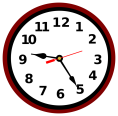  Please be sure that you are keeping your children with you at all times.  Children should not be running ahead of you down the hall or out the door without a parent.  Also, please be careful in the parking lot area.  Because the lot is shared with the church, there are times that people are driving in the lot, even on the L&P end, that do not expect to see a child unattended.  We do not want to see anyone get hurt!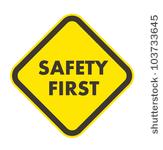  for entrusting us with your children this year.  We have enjoyed each and every one of them!  We wish those of you leaving Learn & Play many blessings in the future. Those of you that are taking a summer break……..enjoy! And those of you that will continue with us forthe summer……can’t wait to share some summer fun with you!    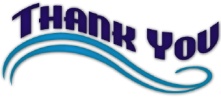 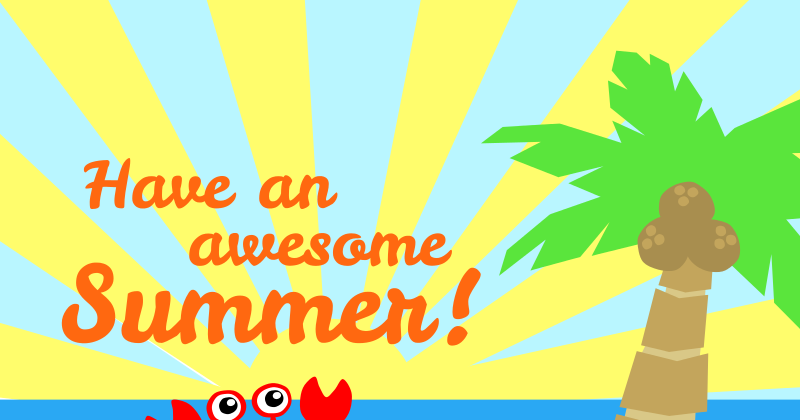 